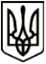 УкраїнаМЕНСЬКА МІСЬКА РАДАЧернігівська областьВИКОНАВЧИЙ КОМІТЕТ РІШЕННЯ28 травня 2021 року                          м. Мена                          № 139Про надання одноразової грошової матеріальної допомоги	Розглянувши заяви громадян про надання одноразової грошової матеріальної допомоги Хотимченко Любові Василівни (м. Мена), Балабатько Лілії Сергіївни (смт. Макошине), Головач Валентини Володимирівни (с. Блистова), Білоконь Ольги Павлівни (с. Ліски), Бабенчук Оксани Олександрівни (с. Киселівка), Хижняк Сергія Миколайовича (м. Мена), Алексєєвої Наталії Василівни ( смт. Макошине)  та подані документи, враховуючи матеріально-побутові умови проживання,  відсутність коштів на лікування та скрутне матеріальне становище, що склалося в заявників, беручи до уваги показники бюджету Менської міської територіальної громади на 2021 рік, на підставі протоколу комісії з надання матеріальної допомоги жителям Менської міської територіальної громади від 18 травня 2021 року, створеної розпорядженням міського голови від 02 лютого 2018 року № 33, керуючись Законом України «Про місцеве самоврядування в Україні», ст. 34, виконавчий комітет Менської міської радиВИРІШИВ:Надати одноразову грошову матеріальну допомогу громадянам:Хотимченко Любові Василівні (м. Мена) в сумі 500,00 грн.;Балабатько Лілії Сергіївні (смт. Макошине) в сумі 5000,00 грн.;Головач Валентині Володимирівні (с. Блистова) в сумі 3000,00 грн.;Білоконь Ользі Павлівні  (с. Ліски) в сумі 5000,00 грн.;Бабенчук Оксані Олексіївні (с. Киселівка) в сумі 5000,00 грн.;Хижняку Сергію Миколайовичу ( м. Мена) в сумі 4 000,00 грн.;Алексєєвій Наталії Василівні ( смт. Макошине) в сумі 3 000,00 грн.Надання допомоги здійснити шляхом перерахування коштів в установленому порядку з урахуванням утриманих податків та зборів.Контроль за виконанням рішення покласти на начальника відділу бухгалтерського обліку та звітності Менської міської ради Солохненко С. А. Міський голова                                                                        Г. А. Примаков